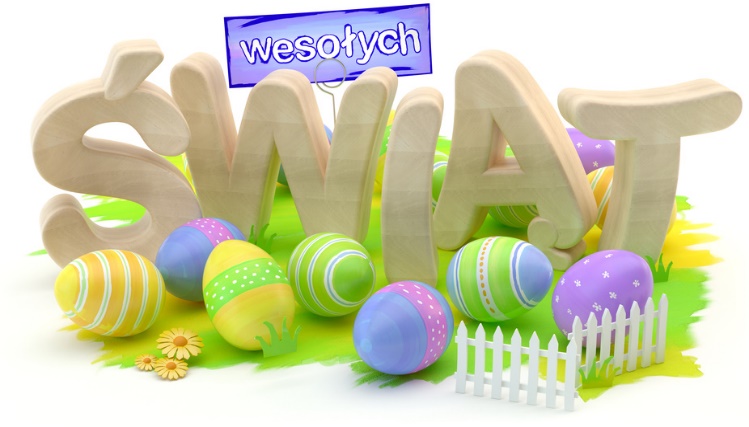 IDĄ WIELKANOCNE ŚWIĘTA. KAŻDA MAMA JEST ZAJĘTA.PIERZE, PRASUJE DUŻO SPRZĄTA I PO KUCHNI WCIĄŻ SIĘ KRZĄTA.ZARAZ KOSZYCZEK PRZYSTROI DOOKOŁA. WKŁADA CIASTO I BARANKA.OBOK CHLEBA JEST PISANKA KTÓRĄ DZIECI MALOWAŁYSIEDZĄC W DOMU PRZEZ DZIEŃ CAŁY. PREZENT ZA TO PRZYNIESIE IM ZAJĄCCICHUTKO ZA SOBĄ DRZWI ZAMYKAJĄC. I SPOJRZY TYLKO SOBIE Z DALEKANA BŁOGI UŚMIECH MAŁEGO CZŁOWIEKA. MY TEŻ PAMIĘTAMY ŻE SĄ ŚWIĘTANIECH KAŻDA TWARZ JEST UŚMIECHNIĘTA. A GDY SIĄDZIEMY PRZY BIAŁYM OBRUSIEPAMIĘTAJMY O ZMARTWYCHWSTAŁYM CHRYSTUSIE.PODZIELMY SIĘ JAJKIEM ZŁÓŻMY SOBIE ŻYCZENIA I NIECH NAM SIĘ SPEŁNIĄWIELKANOCNE MARZENIADrodzy chłopcy z grupy IX przypominamy że przerwa świąteczna rozpoczyna się 9 kwietnia i twa do 14 kwietnia. Spędźcie ten czas pamiętając o wszystkich zasadach bezpieczeństwa o których często z wami rozmawialiśmy. Sytuacja w tym roku jest wyjątkowa więc dla przypomnienia poniżej kilka obostrzeń które musimy przestrzegać. Na czas przerwy My wychowawcy nie damy wam zadania do wykonania  ale prosimy abyście przesyłali nam swoje prace z poprzednich dni. Pamiętajcie o systematycznym robieniu prac zadawanych przez nauczycieli i odsylaniu odpowiedzi bo jest to forma zaliczenia semestru II. Ściskamy mocno i życzymy Wesołych Świąt.Wychowawcyp. Agnieszka p. Krzyś 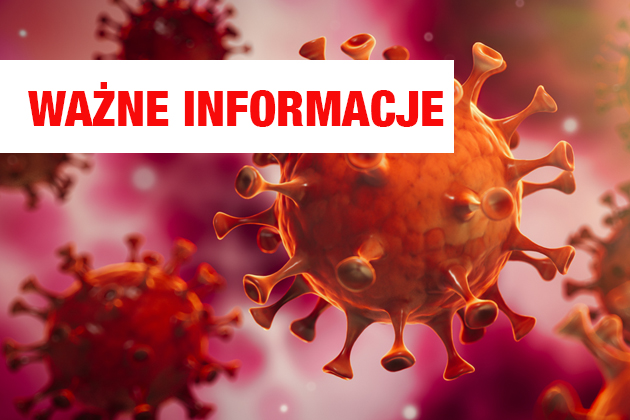 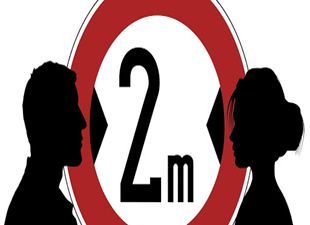 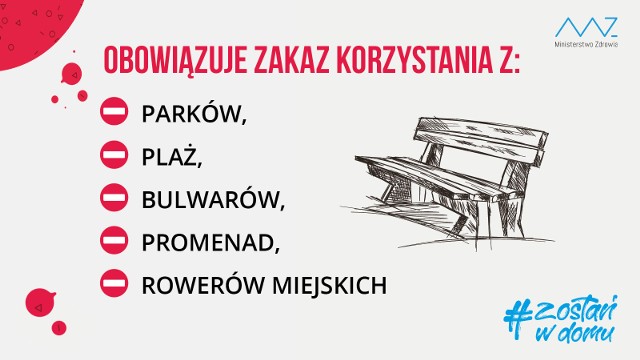 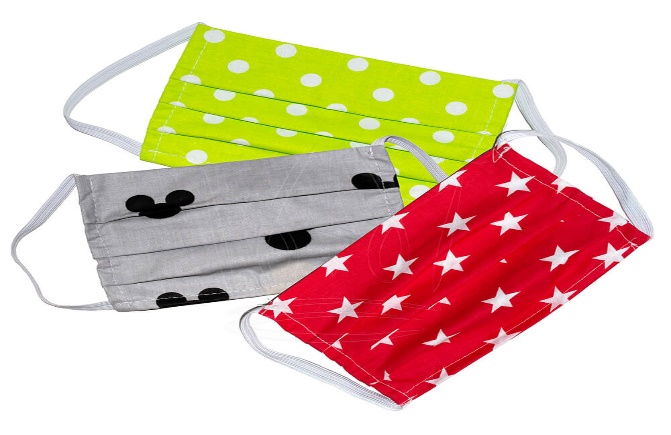 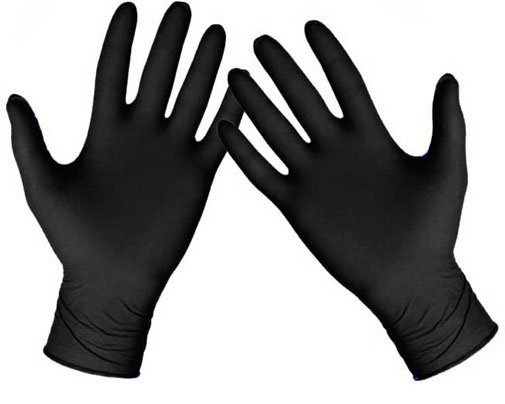 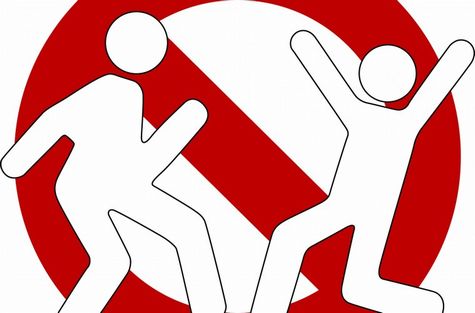 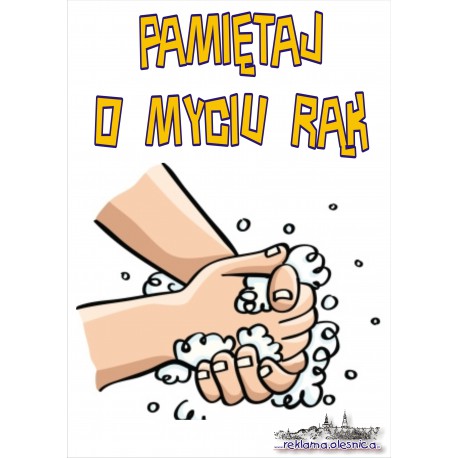 